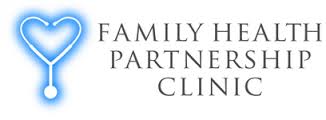 RN Orientation ChecklistName:  ________________________________________________Start Date:    ___________________♦  Not applicable to volunteer nursesGeneralClinic Infection ControlIllness and Injury PreventionLaboratory and Diagnostic ProceduresGeneral ProceduresOrientation to EMRMedication and Prescription ProcessTaskDate ReviewedReviewed By/NotesIntroduced to staffOriented to physical surroundings (Community Room, restrooms, etc.)Oriented to DispensaryExplained role & use of interpretersExplained dress code♦ Explained performance evaluation processDemonstrated phone systemExplained lunch & breaks policyDiscussed expectation of confidentiality/HIPPADiscussed security (keys, parking, etc.)Shown exam room layoutShown location of stock/supply rooms♦ Demonstrated use of online time cardExplained absentee policy♦ Explained daily and weekly choresDemonstrated use of copier and faxShown location of educational materialsShown location of patient forms (on wall next to copier) & how to complete themExplained specialist provider referral system & completion of form		TaskDate ReviewedReviewed By/NotesReviewed history, philosophy, mission of FHPCExplained roles of volunteersReviewed administration’s and managers’ roles; “Who’s Who”Reviewed funding sourcesReviewed definitions of “free” and “charitable” “FQHC”Shown location of reference materials (policies and procedures, communication manual, provider manual, etc.)Explained IBCCP Program		TaskDate ReviewedReviewed By/NotesReviewed blood borne pathogen policyReviewed hand washing protocolShown location of PPEShown location of health alertsReviewed infectious waste disposal protocolReviewed procedure for safe disposal of used needles		TaskDate ReviewedReviewed By/NotesDiscussed emergency preparednessShown locations of fire extinguishing systems Discussed fire alarm systemReviewed identification and location of toxic substancesDiscussed reporting of work related injury and use of incident formShown location of MSDS binder and hazardous materialsDiscussed domestic abuse reporting/policiesDiscussed child abuse reporting/policiesDiscussed elder abuse reporting/policiesReviewed disaster planReviewed safety manualShown emergency exits		TaskDate PerformedObserved By/NotesObtained & labeled blood specimensObtained & labeled tissue specimensObtained & labeled Pap specimensFilled out lab req: Blood, Gyne, tissueOperated centrifugeObtained urine for urine dip, urinalysis and C & SPerformed pregnancy testPerformed TB testing & located TB binderObtainied GC and Chlamydia samplePerformed Strep testingPerformed occult blood testingOperated Bionime glucometerPerformed hemoglobin testLogged specimens♦ Logged lab results♦ Shared lab results with correct provider♦ Called patient after receiving orders on lab resultsCompleted a  mammogram order (inc IBCCP)Completed an xray orderCompleted a CT, MRI, ECHO orderCompleted a PT refereralCompleted an “Access to Care” formStated what constitutes annual labsProcedureDate PerformedObserved By/NotesRoomed patientObtained BP, pulse, weight (height with all new patients and physicals)Demonstrated use of pulse oximeterDemonstrated use of thermometerDemonstrated use of EKGDemonstrated use of peak flow meterPerformed vision screeningAdministered IM injectionAdministered Depo Provera injectionObtained consent for procedureDemonstrated use of physician referrals and accompanying formsAssisted with gyne patient procedure: LEEPAssisted with gyne patient procedure: Colposcopy♦ Returned patient phone callsDemonstrated use of “Pink Sheets”Assisted with podiatry proceduresProcedureDate ObservedObserved By/NotesLocated patient off of provider’s daysheetCharted vital signs and chief complaintEntered history and updated allergies, social history, and current medsCreated an exam note for a nurse visitDemonstrated ability to use appropriate exam note templateCreated a prescription in the R/X moduleEntered the PAP module to dispense IP medsEntered “In-House” LabsProcedureDate ObservedObserved By/NotesEntered the R/X module and created a prescriptionDeleted outdated scriptsUpdated medication profile based on new scriptAccessed the IDHS site for controlled substances♦ Called in a prescription to pharmacy♦ Explained process for reordering meds under FHPC guidelinesDemonstrated understanding of role of samplesDemonstrated understanding of the Pap/IP programUtilized $4.00 medication list, Good R/X, and prescription savings programs